Территориальная профсоюзная организация ЦАО поздравила ветеранов педагогического труда с праздником Дня Учителя и пригласила весь Совет ветеранов на концерт Игоря Моисеева, который состоялся  09 октября в концертном зале им. П.И. Чайковского. Концерт был великолепный!	Особую благодарность хотим выразить Алле Александровне Иванниковой за заботу и внимание к ветеранам-педагогам!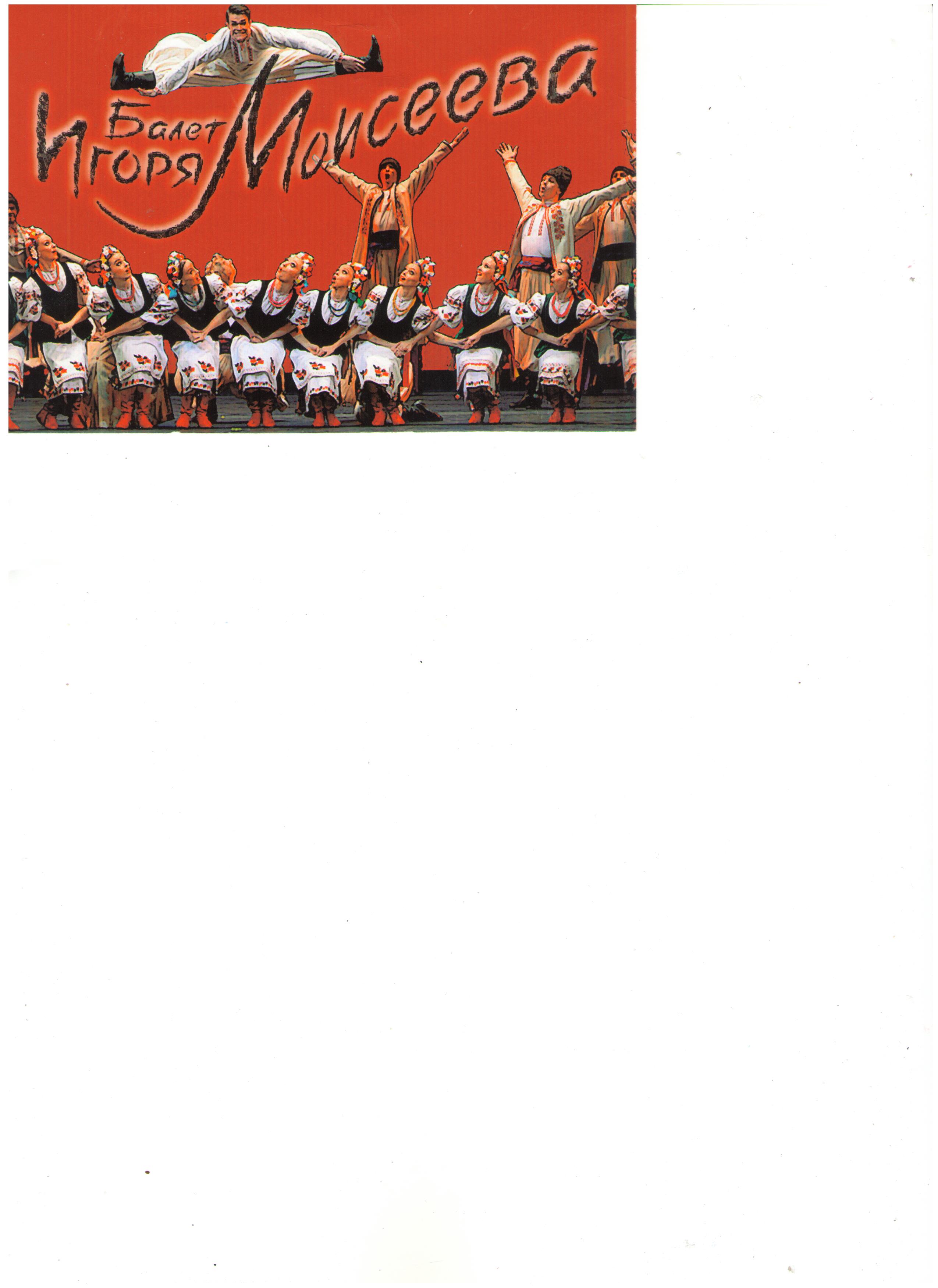 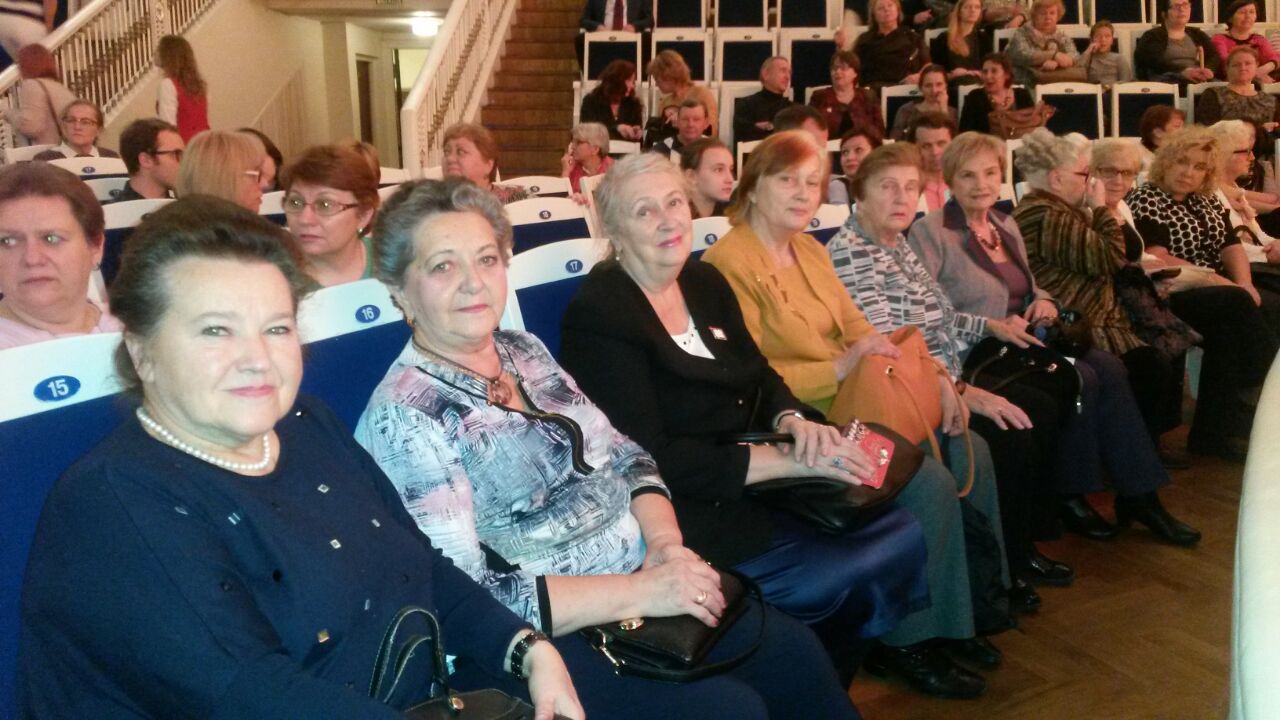 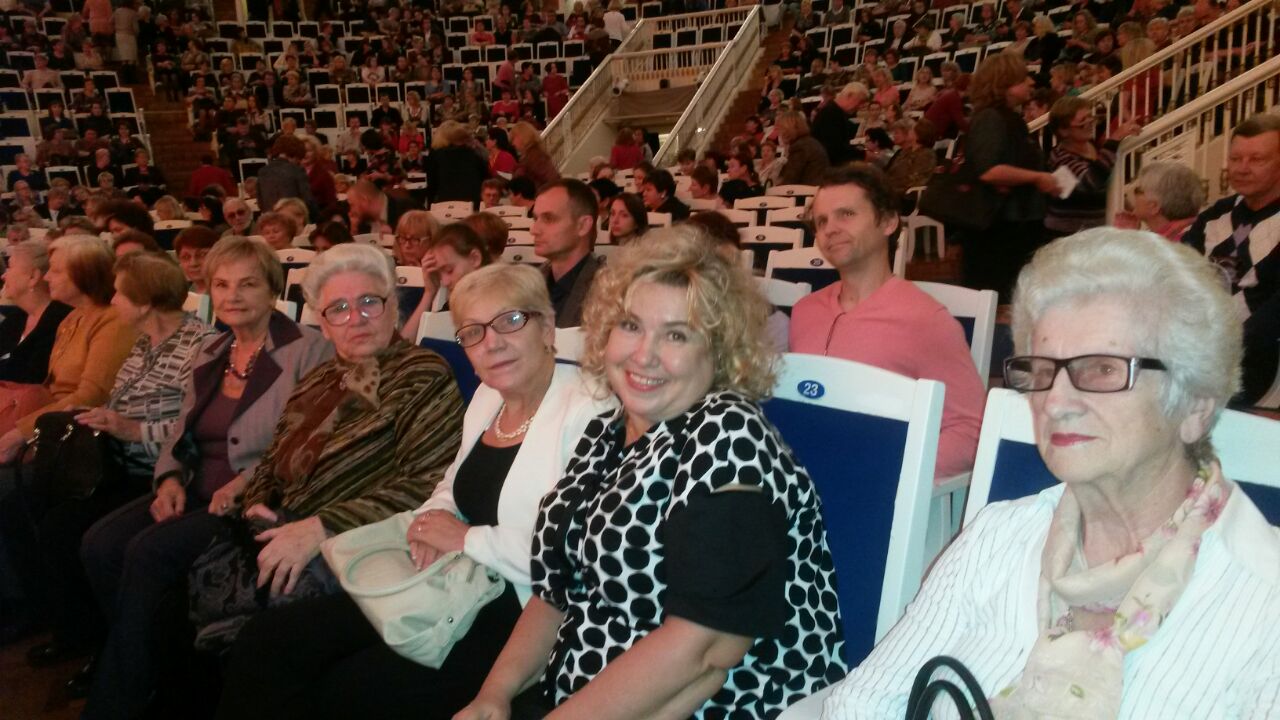 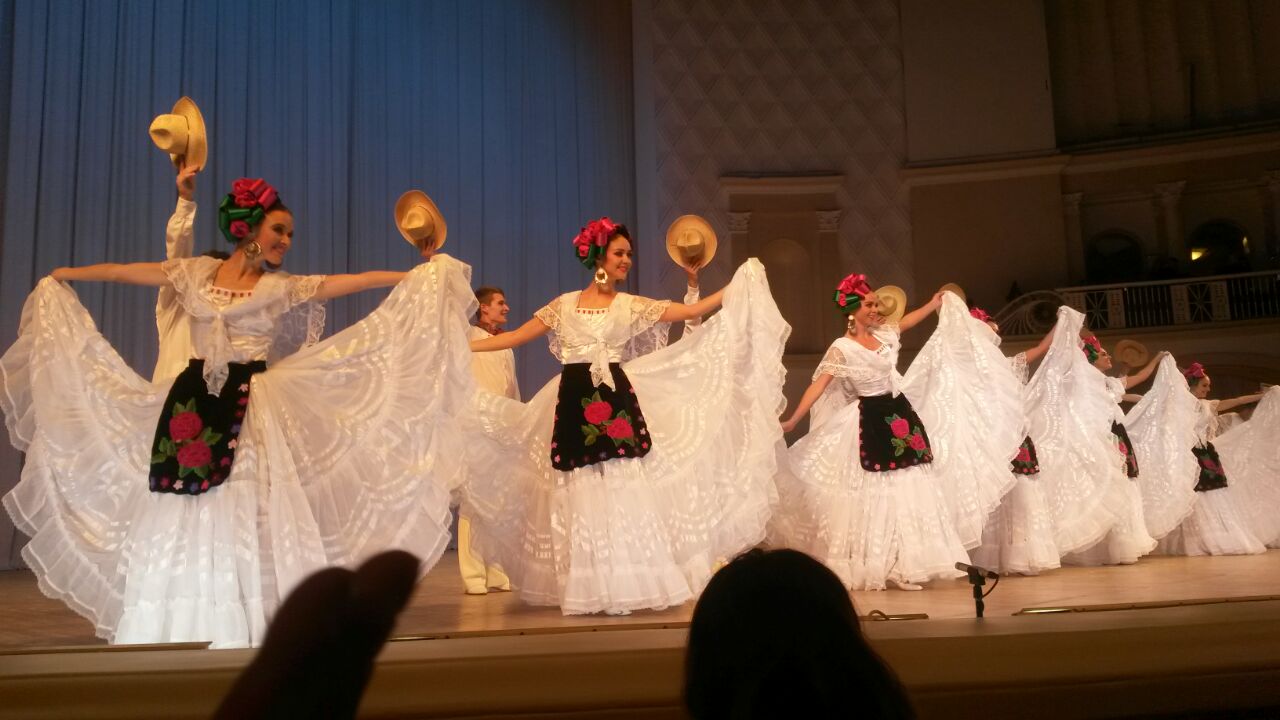 